22 июня - одна из самых трагических дат в истории нашей страны. 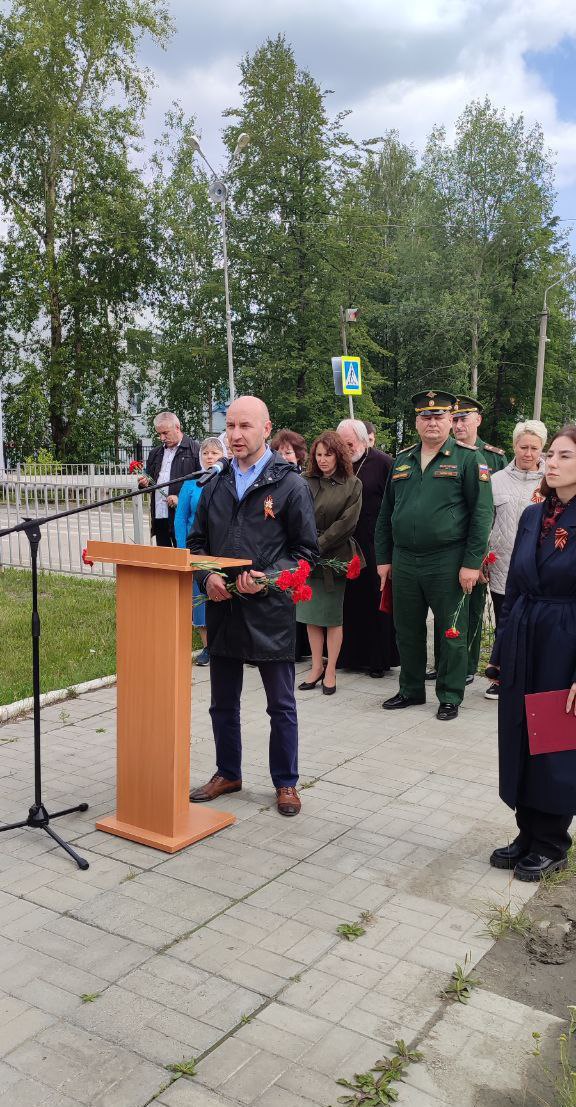 Сегодня у памятника Неизвестному солдату состоялось мероприятие, посвященное Дню памяти и скорби. Минутой молчания почтили память  всех не вернувшихся с той страшной войны, возложили цветы к мемориалу, как символ признательности и скорби о наших соотечественниках, погибших в годы Великой Отечественной войны. В этот день мы склоняем головы в память о тех, кто погиб на полях сражений, кто защищал Отчизну в боях, не щадя себя  совершал боевые подвиги в тылу, мы в неоплатном долгу перед ними. Низкий поклон и безграничная благодарность всем, кто прошел через суровые годы Великой Отечественной войны! Вечная слава героям и победителям!